И.П. Шамонин А.В.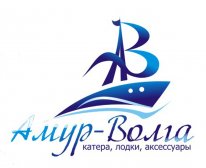 Яхт – клуб  «Амур-Волга»Прайс-лист на 2014-2015 год(полгода)   Стоянка катеров или иного маломерного судна, а также                   снегоходов и квадроциклов на хранение.Гидроциклы, квадроциклы, снегоходы 2500 руб. помесячно или 17 000 рублей за полгода.Катера до 4,99 метров длиной:  20 000 руб.  6 месяцевКатера от 5 до 5,99 метров длиной: 30 000 руб. 6 месяцевКатера от 6 до 6,99 метров длиной: 40 000 руб. 6 месяцевКатера от 7 до 7,99 метров длиной: 50 000 руб. 6 месяцевКатера от 8 до 8,99 метров длиной:60 000 руб. 6 месяцевСпуск – подъем,  гостевая стоянка 1автомобиля – бесплатно!Сезонный подъем- спуск, услуги крана оплачиваются отдельно.Тел. 32-22-15,  32-22-18